NWCG S-131, Firefighter Type 1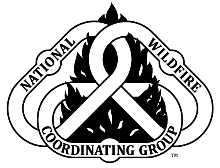 [Host][Date][Location]Day 130 MinutesCourse Introduction[Instructor Name]1 HourUnit 1:  Position Responsibilities and Operational Leadership[Instructor Name]1 HourUnit 2: Communication[Instructor Name]2 ½  HoursUnit 3:  LCES Lookouts, Communications, Escape Routes, and Safety Zones[Instructor Name]2 ½  HoursUnit 4:  Look Up, Down, and Around[Instructor Name]Day 24 HoursUnit 5:  Decision Making [Instructor Name]1/2 HourStudent Assessment[Instructor Name]